Presseinformation»Lieblingsplätze in Hohenlohe« von Ute BöttingerMeßkirch, Februar 2023Ab ins Feinschmeckerparadies
Neuauflage des Lieblingsplätze-Bandes zu Hohenlohe 1. Skulpturengarten Carmen Würth Forum in Künzelsau – Kunst im Freien2. Café Zeitraum in Mainhardt – Seltenes, Kurioses, Leckerbissen3. Wildpark Bad Mergentheim – das größte Wolfsrudel Europas4. Krimmers Backstub’ in Untermünkheim – ofenfrisches Handwerk5. Kupfertal bei Neufels – Natur pur im Fluss6. Kletterturm Öhringen – schwindelfreie Höhepunkte7. Humpfer-Ranch in Schrozberg – wie im Wilden Westen8. Kapelle St. Wendel zum Stein in Dörzbach – zauberhaft und mystisch 9. Gasthof Zum Löwen in Pfedelbach – traditioneller Hochgenuss10. Altstadt in Waldenburg – der Balkon Hohenlohes Zum BuchHohenlohe ist nicht nur der Name eines bekannten Adelsgeschlechts, Hohenlohe steht auch für eine vielseitige Genießerregion. Als Feinschmeckerparadies wird dieser Landstrich im Nordosten Baden-Württembergs gerne beschrieben. Neben kulinarischen Leckerbissen stellt Ihnen Ute Böttinger auch Land und Leute vor.Auf einer Rundtour von Öhringen über Künzelsau und Bad Mergentheim bis nach Schwäbisch Hall zeigt sie manch versteckten Platz und neue Seiten beliebter Ausflugsziele. Tauchen Sie ein in malerische Städtchen und in die zauberhafte Natur – und erfahren Sie, wo Sie am besten essen und als Familie entspannt gemeinsame Zeit verbringen können!Die AutorinUte Böttinger, geboren 1961 im schwäbischen Herrenberg, lebt in einem 130-Seelen-Dorf in der Nähe von Öhringen. Die Journalistin und Autorin erlernte ihr Handwerk in der Lokalredaktion einer Tageszeitung und schreibt seit vielen Jahren freischaffend vor allem über kulinarische Themen. Als Reingeschmeckte und leidenschaftliche Feinschmeckerin schätzt und liebt sie ihre Wahlheimat Hohenlohe.Lieblingsplätze in HohenloheUte Böttinger192 SeitenEUR 18,00 [D] / EUR 18,50 [A]ISBN 978-3-8392-0376-7Erscheinungstermin: 8. Februar 2023Kontaktadresse: Gmeiner-Verlag GmbH Laura OberndorffIm Ehnried 588605 MeßkirchTelefon: 07575/2095-154Fax: 07575/2095-29laura.oberndorff@gmeiner-verlag.dewww.gmeiner-verlag.deCover und Autorenfoto zum Download (Verlinkung hinterlegt)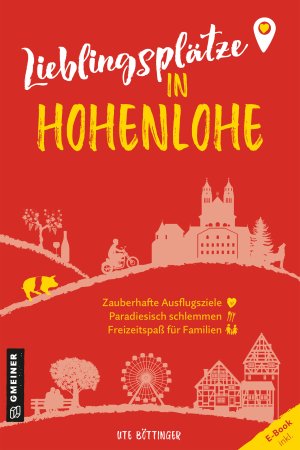 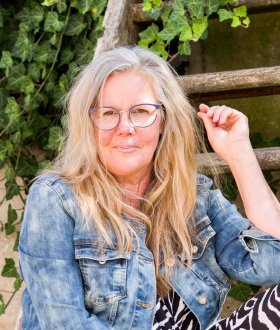 			           Bildrechte © WOLFGANG MUELLER-BERTRAN		            	   Anforderung von Rezensionsexemplaren:Ute Böttinger »Lieblingsplätze in Hohenlohe«, ISBN 978-3-8392-0376-7Absender:RedaktionAnsprechpartnerStraßeLand-PLZ OrtTelefon / TelefaxE-Mail